Informacja o zgłoszeniubudowy,o której mowa w art. 29 ust. 1 pkt 1-3 przebudowy, o której mowa w art. 29 ust. 3 pkt 1 lit. a instalowania, o którym mowa w art. 29 ust. 3 pkt 3 lit. d Garwolin dnia 11.06.2021 r.B.6743.489.2021.MŁI n f o r m a c  j ao dokonaniu zgłoszeniaZgodnie z art. 30a pkt 1 ustawy z dnia 7 lipca 1994 roku – Prawa budowlane (tekst jednolity Dz.U. z 2020 roku. poz. 1333 ze zmianami) informuje, że w Starostwie Powiatowym w Garwolinie w dniu 07.06.2021 roku ZOSTAŁO DORĘCZONE (ZŁOŻONE) przez Miasto Łaskarzew ul. Rynek Duży im. J. Piłsudskiego 32, 
08-450 Łaskarzew, ZGŁOSZENIE DOTYCZĄCE ZAMIARU PRZYSTĄPIENIA 
DO BUDOWY KANALIZACJI SANITARNEJ W MIEJSCOWOŚCI ŁASKARZEW 
NA DZIAŁKACH NR 1448/4, 1295, 1280, 1253, 4126 POŁOŻONYCH 
W MIEJSCOWOŚCI ŁASKARZEW W REJONIE ULIC BŁOTNEJ I TABELOWEJ.- Starosta Powiatu Garwolińskiego 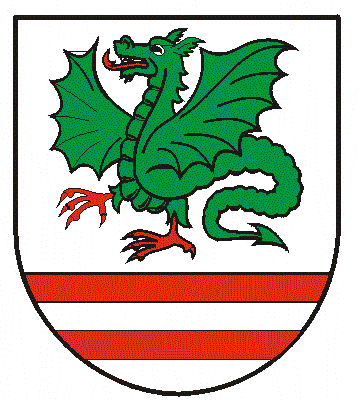 